                                                                                                              Prot. 4/14VERBALE DELLA RIUNIONE DEL 31 Ottobre 2014Il Consiglio del Corso di Laurea di Scienze Naturali è convocato per le ore 14,00 di Venerdì 31 Ottobre 2014 nell’Aula De Filippi del Dipartimento di Scienze della Vita e Biologia dei Sistemi sede di Via A. Albertina 13 per discutere il seguenteORDINE DEL GIORNO:Comunicazioni Approvazione del verbale del 25 Giugno 2014Riesame 2014Progetti per la didatticaStage e TesiProvvedimenti per docentiProvvedimenti per studentiVarie ed eventualiPresenti: Ajassa, Boano, Buffa, Carnevale, Delfino, Ghigo, Giacoma, Gotti, Laurenti, Levi, Martinetto, Perazzone, Peretto, Pessani, Rolfo, Siniscalco.Rappresentanti Studenti: nessuno.Assenti giustificati: Ambrogio, Bonfante, Camara Artigas, Castellano, Ceresole, DelPero, Gianotti, Isaia, Martino, Motta L., Motta M., Rabino, Von Hardenberg.
Assenti non giustificati: Fatibene, Ferrero, Fulcheri, Gilardi, Giustetto, Pavia, Romagnoli, Rossetti, Varese, Vizzini, Zaninetti.Presenti in qualità di invitati: nessuno. Alle ore 14,15 raggiunto il numero legale, la seduta è aperta.Presiede:  Consolata SiniscalcoVerbalizza: Elena Mazzi (Manager Didattico).1) Comunicazioni- La prof.ssa Siniscalco comunica che ad oggi gli studenti immatricolati sono circa 75, questo a seguito della nuova gestione dello scorrimento delle graduatorie che ha privilegiato la prima scelta rispetto al punteggio. Siamo vicini alla numerosità massima della Classe che è di 75; anche quando i numeri in passato erano più alti non ci sono mai state le forze per lo sdoppiamento dei corsi. E’ già stato fatto un incontro in aula con gli studenti di tutti e tre gli anni. Si sta organizzando per novembre una seconda sessione per valutare la situazione a semestre avviato.- Molti dei rappresentanti degli studenti si sono laureati, sono già stati individuati dei sostituti che verranno stimolati a partecipare alle riunioni.- Il sito internet del Corso di Laurea è stato ristrutturato secondo le direttive ricevute dal Presidio della Qualità, alcuni docenti hanno trovato qualche difficoltà nel reperimento dei contenuti rispetto alle versione precedente. Chiunque volesse segnalare delle migliorie è invitato a proporle, fermi restando i contenuti minimi e i vincoli grafici previsti dall’Ateneo.- Si ribadisce l’importanza della compilazione dei registri on line nel rispetto delle scadenze.- A breve verrà implementata la firma digitale per la verbalizzazione degli appelli su ESSE3, i docenti saranno abilitati singolarmente per questa nuova modalità che prevederà la ricezione di una password temporanea via SMS.Il prof. Ghigo segnala che sarebbe utile che il sistema inviasse, per gli esami scritti, una mail di promemoria allo scadere dei 5 giorni altrimenti c’è il rischio che il docente si dimentichi la scadenza della registrazione.- La prof.ssa Siniscalco ricorda ai docenti la possibilità di utilizzare Moodle per il caricamento del materiale didattico, Oliver Friard è a disposizione per fornire della formazione individuale su appuntamento.- Vengono proiettate le date di laurea definite per il prossimo anno che saranno pubblicate sul sito.2) Approvazione del verbale del 25 giugno 2014Il verbale è approvato all’unanimità dal Consiglio.3) Riesame 2014Il Rapporto del Riesame, che andrà compilato sul sito predisposto dal Presidio di Qualità entro stasera, è strutturato in tre sezioni:
1. Ingresso, percorso e uscita dal CdL
2. Esperienza dello studente
3. Accompagnamento al mondo del lavoro.
Si illustrano brevemente le informazioni inserite in ciascuna di esse.
1. Ingresso, percorso e uscita dal CdLVengono analizzati i dati di partenza ricevuti dal Presidio che corrispondono agli indicatori da prendere in esame.C’è un miglioramento del numero di crediti acquisiti durante il primo anno, mentre continua a risultare pesante il carico del secondo anno.Una Commissione di Ateneo sta lavorando sulla predisposizione dei numeri programmati del prossimo anno, probabilmente Scienze Naturali dovrà tornare ad accesso libero con il rischio che si ritorni a tassi di abbandono molto alti come già successo in passato.Le novità dell’Offerta formativa sono legate all’introduzione del modulo di Biochimica nel corso di Chimica Organica e alla ristrutturazione del corso di Fisica con Laoratorio in cui si è dato più spazio alla docente Ceresole, lasciando al prof. Zaninetti la parte di laboratorio a lui più congeniale. Da quest’anno è attivo il Progetto Scivoli, proposto dalla Scuola di Scienze della Natura, che prevede la videoregistrazione delle lezioni delle materie scientifiche di base che poi saranno messe a disposizione degli studenti.C’è una criticità sulla statistica che si è provato ad affrontare con l’attivazione di un corso a scelta tenuto in lingua inglese dal prof. Von Ardenberg. Il corso ha avuto successo ed è seguito anche da un alto numero di studenti della Magistrale.Lo spostamento della Geologia e della Paleontologia sembra aver già dato i primi frutti, il prof. Delfino ha difatti riscontrato maggior preparazione e partecipazione degli studenti durante le sue lezioni.Il prof. Levi riterrebbe interessante sapere quali sono gli esami che gli studenti lasciano da sostenere per ultimi; non ci sono state fornite queste informazioni di dettaglio, ma si potrebbe fare una richiesta mirata alla Gestione Dati per analizzare il dato.Il terzo anno, nell’attuale strutturazione, è molto leggero a discapito del secondo, congestionato e appesantito dalle materie sistematiche, che hanno necessariamente un carico molto pesante. Su questo aspetto verrà fatta una riunione con i docenti del 2° anno.Per l’internazionalizzazione di invitano i docenti a proporre nuove convenzioni Erasmus, anche se probabilmente è più accessibile dagli studenti delle Magistrali. La prof.ssa Boano riferisce che gli studenti sono scoraggiati dalle difficoltà del riconoscimento dei crediti, l’invito è ad essere molto elastici. Il prof. Levi sottolinea l’importanza dei questa esperienza a livello umano, ma rileva che spesso è penalizzante per la carriera degli studenti. Il prof. Ajassa evidenzia come spesso a limitare le partenze siano le difficoltà economiche dato il poco sostegno fornito dall’Ateneo.La prof.ssa Siniscalco invita i docenti che lo ritengono opportuno a fare qualche lezione in inglese.Come intervento correttivo si propone la riduzione del tempo di laurea. Un ostacolo al conseguimento del titolo nella sessione di luglio può essere la partecipazione all’escursione interdisciplinare che è sempre stata programmata a fine giugno. La scelta di una meta diversa potrebbe consentire di anticiparla all’inizio del mese. Era stata proposta una disponibilità dall’Assessorato Ambiente della Regione Valle D’Aosta per visita al nuovo Centro di raccolta delle collezioni naturalistiche del Museo Regionale di Scienze Naturali di Morgex. Secondo il prof. Rolfo la Valle d’Aosta potrebbe offrire a livello geologico delle opportunità didatticamente interessanti. La località di Piora, meta delle escursioni degli anni passati, ha il vantaggio che tutti gli aspetti di interesse sono concentrati in zone vicine.
Il prof. Martinetto suggerisce di valutare anche la zona del Beigua che sarebbe adatta alla stagione in quanto molto assolata.2. Esperienza dello studenteViene brevemente illustrata la valutazione della didattica. I valori meno positivi sono quelli legati a: carico di studio, conoscenze preliminari e carico didattico. E’ molto importante che il materiale didattico sia caricato tempestivamente sul sito, gli studenti preferirebbero addirittura che fosse pubblicato in anticipo. Spesso gli studenti vorrebbero le slide per avere una fonte più comoda e sintetica per lo studio, non devono invece essere considerate come alternative al libro di testo, laddove presente e facilmente reperibile.Globalmente la valutazione degli insegnamenti è positiva, anche se permangono ancora alcune celle bianche che rappresentano lievi criticità. Per la Fisica bisognerà vedere se il prossimo anno la situazione sarà migliorata, con la diversa distribuzione del carico tra i docenti.Con i fondi della Didattica sono state acquistate molte attrezzature e le aule stanno man mano mettendosi a regime.3. Accompagnamento al mondo del lavoro.E’ un dato meno significativo rispetto alle Lauree Magistrali in quanto molti proseguono con la laurea di secondo livello.Abbiamo tanti stage svolti e numerose strutture convenzionate. Si invitano i docenti a prediligere tesi compilative per abbreviare i tempi di laurea, le tesi sperimentali dovrebbero essere consentite solo come proseguimento dell’attività iniziata con lo stage. Il prof. Levi solleva il problema del basso numero di docenti disposti a dare tesi. Per il Presidente sarebbe importante che anche l’essere relatore di tesi triennale venisse conteggiato nella valutazione della didattica, in modo da incentivare la partecipazione dei docenti. Il prof. Martinetto ha disponibilità di posti per stage per riordinare la collezione carpologica organizzata in collaborazione tra il Dip. Di Scienze della Vita (Orto Botanico) e il Dip. Di Scienze della Terra. La prof.ssa Pessani rileva come comunque anche dei tesisti triennali possano essere di aiuto a portare avanti, con piccoli contributi, il proprio lavoro di ricerca.Il Riesame è sicuramente gravoso da predisporre, ma è uno sforzo che deve essere messo a frutto nell’ottica di migliorare la didattica.4) Progetti per la didattica- Andrà predisposta la nuova SUA CdS che ci impone di fare alcuni ragionamenti sull’attuale offerta di Corsi di Laurea. Eventuali modifiche ai RAD andranno proposte entro il 4/12. Secondo la prof.ssa Siniscalco è molto importante che gli studenti di Scienze Naturali abbiano delle proprie Magistrali di riferimento, anche se attualmente ci sono delle criticità su SSN per la numerosità studenti e su ETHO per gli incardinamenti.Per la triennale il numero degli incardinati richiesti è diminuito a 12 docenti (di cui però 6 tra PA e PO), per questo Corso di Laurea il prossimo anno non ci sarà più il sostegno di Gotti e a tendere peseranno anche i pensionamenti.L’attivazione della Laurea Magistrale in Scienze della Prevenzione comporterà l’afferenza di Valetti e un possibile slittamento di Di Nardo da Scienze dei Sistemi Naturali a Biologia Cellulare e Molecolare. Il prof. Carnevale sottolinea, nella triennale di Scienze Naturali, il forte sbilanciamento degli incardinati verso le Scienze della Terra, andrebbe quindi pensato un riequilibrio da parte delle Scienze della Vita.Il prof. Martinetto propone di dare il proprio contributo sulla Magistrale in Scienze dei Sistemi Naturali.
La prof.ssa Giacoma rileva come, con l’assetto attuale, non ci siano le forze per sostenere la LM ETHO.La prof.ssa Siniscalco propone di organizzare una riunione ristretta tra i Presidenti dei CdL di Scienze Naturali più un membro della Commissione Didattica per affrontare questi punti. Secondo il prof. Peretto può essere importante coinvolgere anche il presidente della LM BA per l’affinità degli argomenti trattati. La data dovrebbe essere prima della Commissione Didattica di Dipartimento, ovvero prima del 10/11. E’ importante che i cambiamenti proposti non danneggino le altre lauree.- In relazione alle spese, si invitano i docenti a spendere i 3700 € disponibili. E’ bene impegnare le spese a breve, soprattutto per le escursioni. Verrà inviata una mail per raccogliere le esigenze previste di qui a giugno.- C’è il problema della gestione del rimborso delle spese relative all’utilizzo del mezzo del Dipartimento di Scienze della Terra da parte del prof. Martinetto. In questi casi, a differenza dell’uso del mezzo proprio, non può essere fatto il rimborso chilometrico, si invita quindi a presentare lo scontrino della benzina e dell’autostrada. Più in generale il professore vorrebbe che il Laboratorio di Scienze della Terra, che prevede 6 uscite, fosse sostenuto dal contributo giornaliero di altri docenti, che permetterebbe anche di ampliare il numero di studenti coinvolti (il furgoncino è di soli 8 posti).5) Stage e tesiPer questo punto all’OdG non si sono potuti predisporre per tempo i dati da affrontare e analizzare.6) Provvedimenti per docentiA breve la Scuola implementerà la procedura per la raccolta dei compiti didattici dei ricercatori per cui verrà espresso un parere nel prossimo CCL e che poi verranno approvati dal Consiglio di Dipartimento.7) Provvedimenti per studenti- Si ricorda l’importanza dell’ampliamento delle convenzioni Erasmus, sul sito di Ateneo sono disponibili i Paesi aderenti. I docenti che hanno dei contatti con queste sedi sono invitati a formalizzare delle collaborazioni per aumentare le destinazioni.- Si ribadisce l’esistenza del Progetto Scivoli della Scuola che prevede la videoregistrazione delle lezioni relative alle materie scientifiche di base che saranno messe a disposizione degli studenti.- E’ arrivata una richiesta di Convenzione da parte del Gruppo Micologico Torinese al fine di prevedere il riconoscimento di crediti per gli studenti che parteciperanno alle loro iniziative. Valutata la serietà dell’ente e la qualità dei contenuti proposti, il Consiglio si esprime favorevolmente per la convalida dei crediti tra le attività seminariali.8) Varie ed eventuali- La prof.ssa Pessani riferisce che dalla sua esperienza di elaborazione dei questionari dei laureandi, quest’anno sono emerse alcune variazioni che sarebbe interessante approfondire. La prof.ssa Siniscalco sostiene l’importanza della diffusione di queste rilevazioni, proprio nell’ottica dell’analisi fatta in occasione del Riesame.- La prof.ssa Giacoma interviene per illustrare il problema del reperimento dei costi reali della didattica. Su questo la Scuola sta raccogliendo le informazioni relative: alle spese per la gestione ordinaria, a quelle per la manutenzione e il rinnovo attrezzature e ad eventuali progettualità. Si invitano i docenti a presentare delle proposte coordinate su questo ultimo punto.Seduta chiusa alle ore 16,40.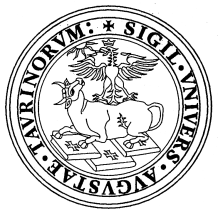 UNIVERSITA’ DEGLI STUDI DI TORINO
Scuola di Scienze della NaturaDipartimento di Scienze della Vita e Biologia dei Sistemi / Dipartimento di Scienze della TerraConsiglio del corso di LAUREA in Scienze NaturaliPresidenza:  tel. 011 6705970
Segreteria:  tel. 011 6704584/4585